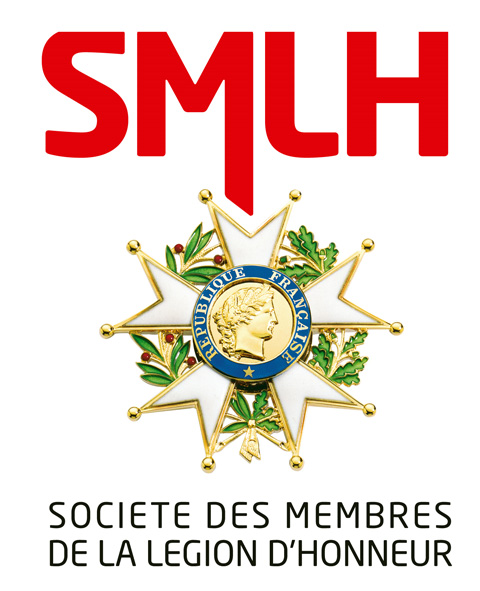 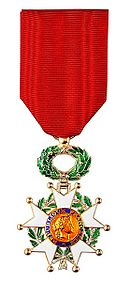 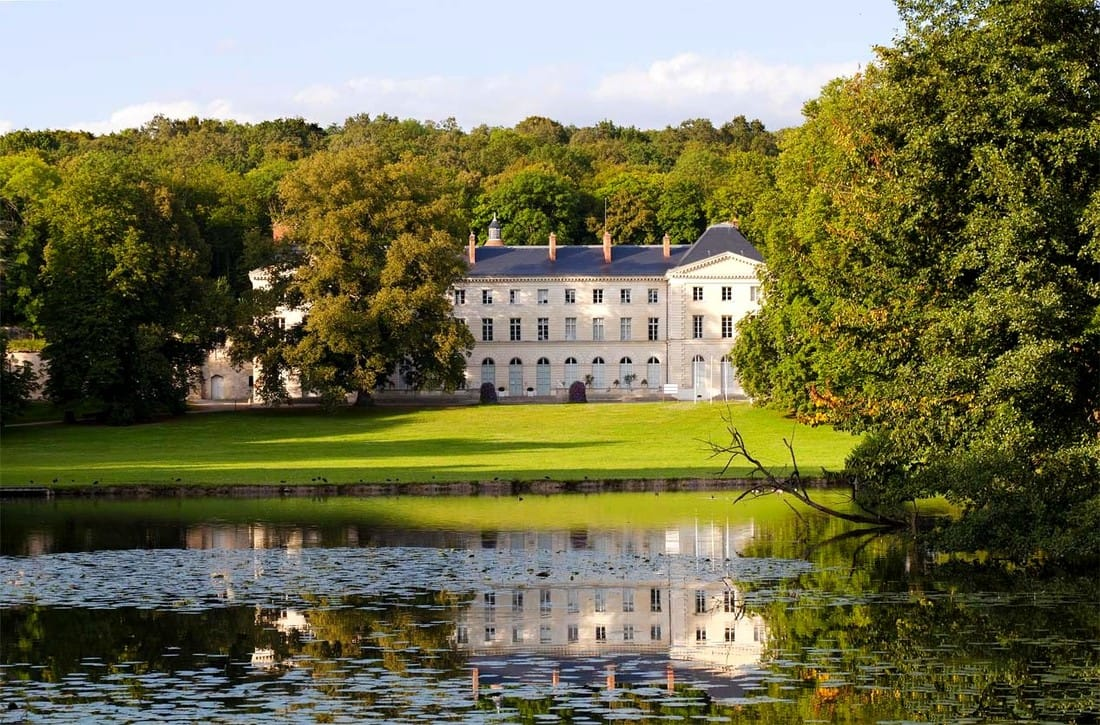 Les deux Sections départementales de la Société des Membres de la Légion d’Honneur organisent annuellement un déjeuner. Nous vous convions le samedi  10 décembre 2022 au Château de Grouchy, 14 Rue William Thornley, à Osny.Nous y serons accueillis par Monsieur Jean-Michel Levesque, Maire d’Osny, grâce à la bienveillance duquel notre réunion peut se tenir en ce lieu.Le rendez-vous est fixé à 10h30.Le déjeuner, prévu à 12h45 sera précédé d’une conférence prononcée par notre ami le Docteur Philippe Taurand sur le thème « Rajeunir, Mythe ou Réalité » suivie d’une prestation des jeunes de l’École de Musique de Pontoise.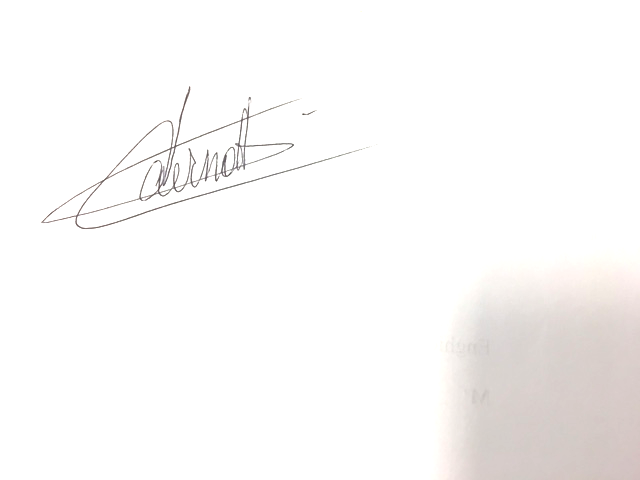 PLAN D’ACCÈS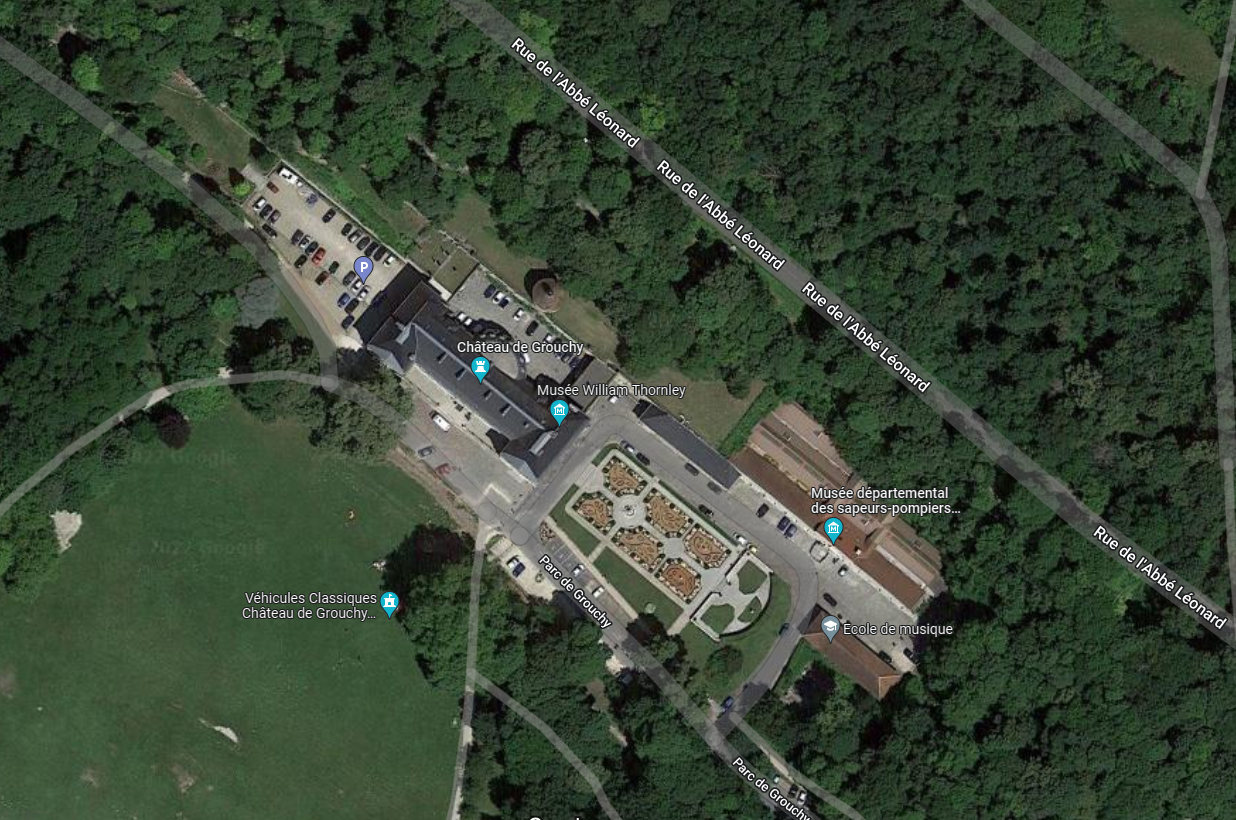 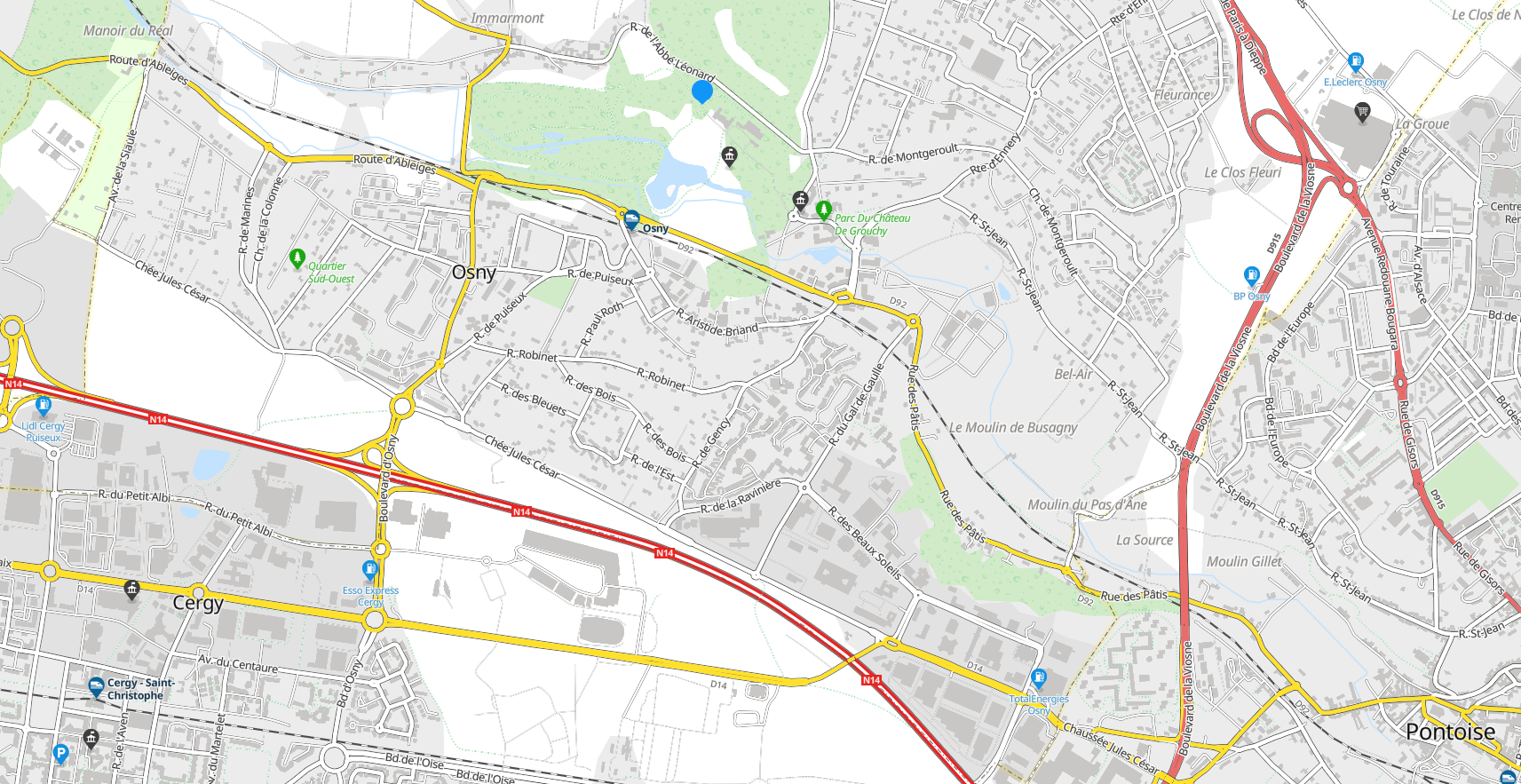 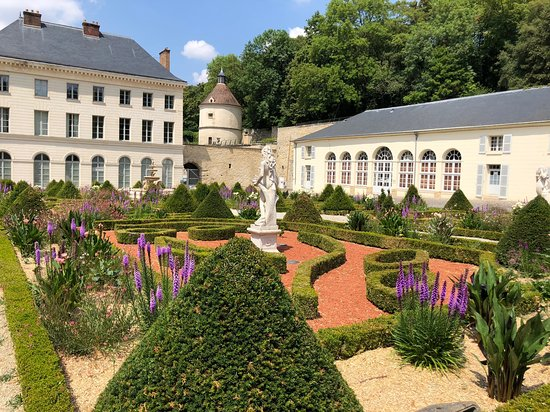 Le Château de Grouchy avec son parc est classé monument historique depuis 1990. Le château doit son nom au dernier propriétaire privé des lieux, le marquis Jean de Grouchy, arrière-petit-fils du maréchal d’Empire, Emmanuel de Grouchy. Inscrit au titre des Sites en 1945, puis à l’Inventaire supplémentaire des monuments historiques en 1990, le château, dans son état actuel, date de la fin du XVIIIe siècle. Commandité par le comte Charles de Lameth, dans le style néoclassique, il est l’œuvre de l’architecte Jacques-Pierre Gisors.Le château de Grouchy est progressivement restauré avec la participation financière de nombreux mécènes et de partenaires publics. Il devient le siège des services municipaux administratifs en 1989 mais aussi un pôle culturel qui accueille régulièrement des concerts, des conférences, des expositions et une galerie permanente.Certaines dépendances ont été réhabilitées afin de mettre en valeur le patrimoine existant : les anciennes écuries abritent depuis 1999 le Musée départemental des Sapeurs-Pompiers, la graineterie accueille depuis 2003 l’École municipale de musique et depuis 2006 des bureaux sont installés dans l’Orangerie.BULLETIN D’INSCRIPTIONREPAS INTER-SECTION DU SAMEDI 10 DÉCEMBRE 2022Prix : CINQUANTE CINQ EUROS (55€) par personneA retourner dûment complété AVANT LE SAMEDI 26 NOVEMBRE à l’adresse suivante :Madame Christiane VAN MECHELEN5 Rue de Beauvais 95500 - GONESSEMadame, Monsieur 	 Prénom 	Adresse : 	Code postal : 	 Ville : 	Tél (mobile de préférence) : 	Nombre de personnes participant au repas : 	Ci-joint un chèque de (55 € par personne) : 	établi à l’ordre de la SMLH Section Val d’Oise Est.A : 	 Le : 	Signature : 	Yanick PATERNOTTE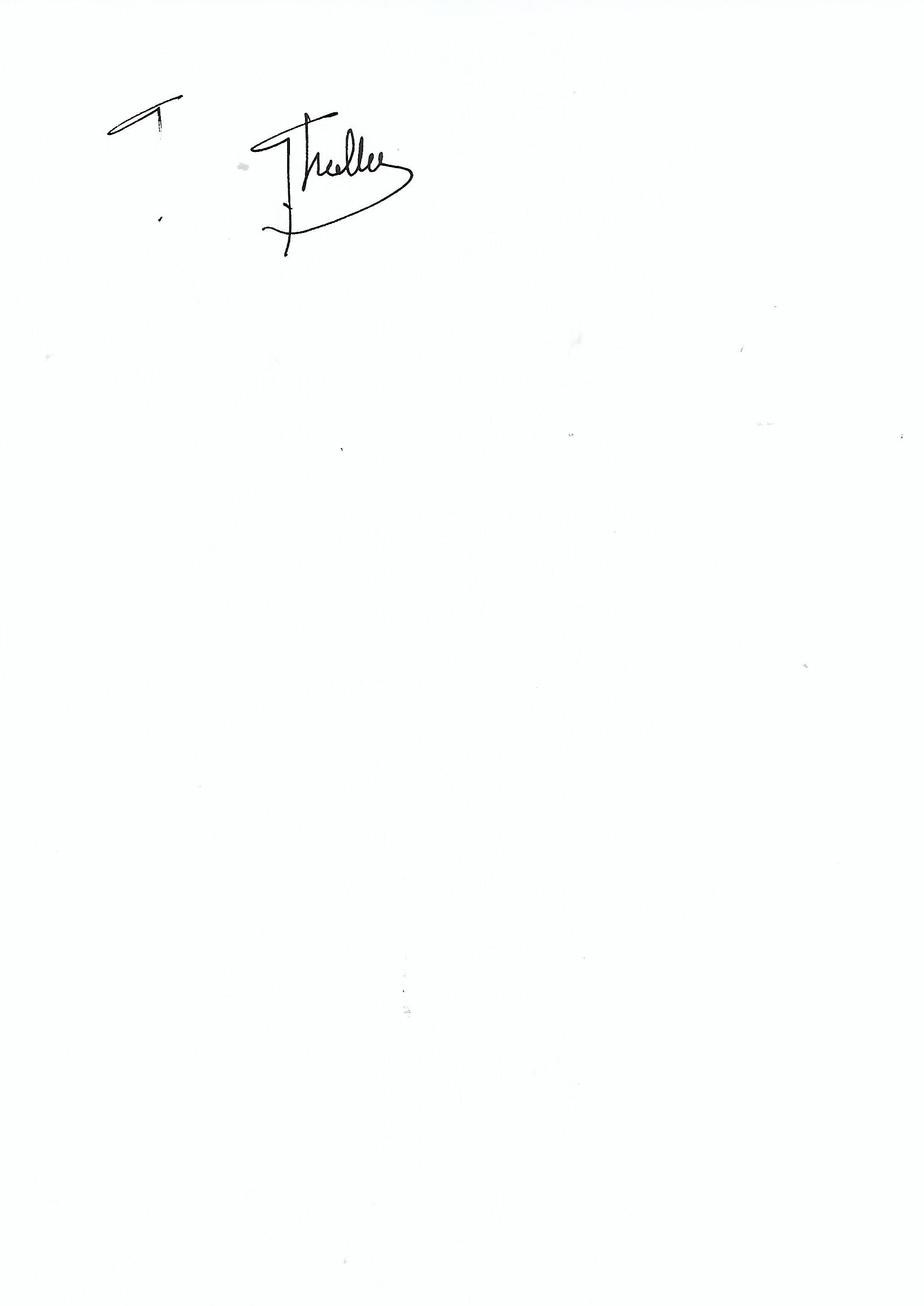 Le Général de Division (2S) Gérard VIALLETMaire honoraire
Président de la Section
du Val-d’Oise-EstPrésident de la Section
du Val-d’Oise-Ouest